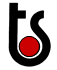 TRINIDAD AND TOBAGO BUREAU OF STANDARDSWORLD STANDARDS DAY                                                                                                                           OCTOBER 14TH, 2014HYATT REGENCY HOTELREGISTRATION FORMPlease submit the completed form to the Trinidad and Tobago Bureau of Standards for the attention of either of the following persons:This is a free event but space is limited. Respondents will be treated on a first come first serve basis.Deadline date for registration is 26th September, 20141LAST NAME2FIRST NAME3TITLE (Mr./Ms./Dr.)4POSITION 5ORGANIZATION6ADDRESS7TELEPHONEWork:Mobile: 8EMAIL9Please state any special needsPlease state any special needsPlease state any special needs10Please tick the session(s) that you will be attending  MORNING ONLY                         AFTERNOON  ONLY                         BOTH AM and PM  Please tick the session(s) that you will be attending  MORNING ONLY                         AFTERNOON  ONLY                         BOTH AM and PM  Please tick the session(s) that you will be attending  MORNING ONLY                         AFTERNOON  ONLY                         BOTH AM and PM  NAMEMs. Beverly MonroeMs. Nicola Nanton-CreeseTEL.662-8827/3810 or 662-4481/2 Ext. 118662-8827/3810 or 662-4481/2 Ext. 111EMAILbeverly.monroe@ttbs.org.ttstandardization@ttbs.org.ttFAX663-4335663-4335